ΠΑΝΕΛΛΗΝΙΑ ΕΝΩΣΗ ΦΙΛΟΛΟΓΩΝΣΥΝΔΕΣΜΟΣ ΦΙΛΟΛΟΓΩΝ ΗΜΑΘΙΑΣΣυνεργασία: Δήμος Βέροιας 48o ΕΤΗΣΙΟ ΣΥΝΕΔΡΙΟΕλληνοτουρκικός πόλεμος 1919-1922Από τη Μεγάλη Ιδέα στη Μικρασιατική Τραγωδία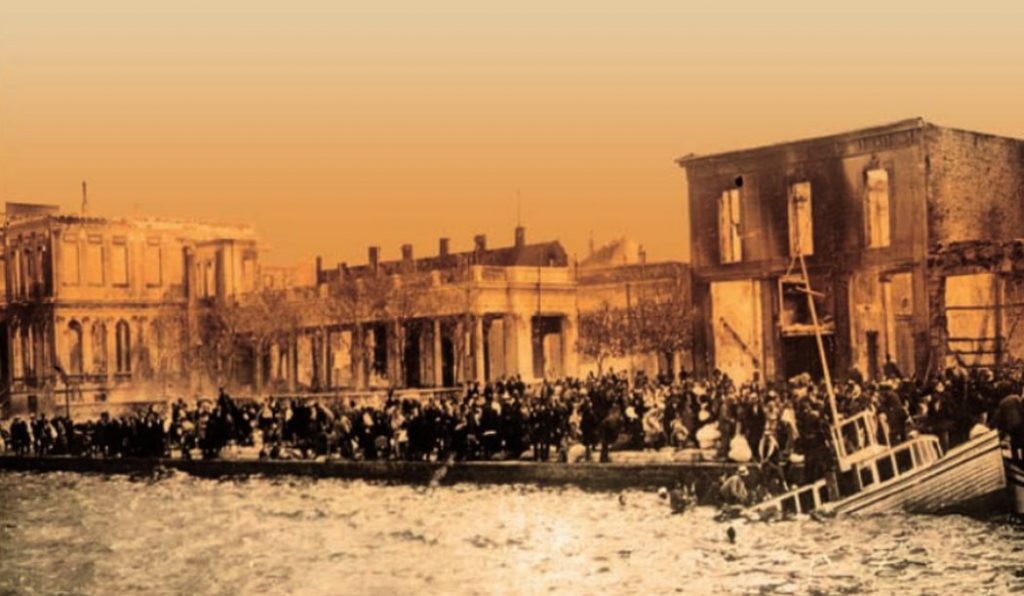 10-12 Νοεμβρίου 2022ΑΝΤΩΝΙΑΔΕΙΟΣ ΣΤΕΓΗ ΓΡΑΜΜΑΤΩΝ ΚΑΙ ΤΕΧΝΩΝΒέροιαΠ Ρ Ο Γ Ρ Α Μ Μ ΑΠέμπτη, 10 Νοεμβρίου 202216.00-17.00:   Προσέλευση συνέδρων-εγγραφές17.00-17.30:  «κι η κουκουβάγια πάνω στα ρημάδια σκούζει: ποτέ πια… ποτέ πια… ποτέ 		πια…», Κοσμάς  Πολίτης, Στου Χατζηφράγκου		Εισαγωγική ομιλία από την Πρόεδρο της Πανελλήνιας Ένωσης Φιλολόγων 		κυρία Μαρία Πεσκετζή δ.φ.                       Χαιρετισμοί	● από τον Δήμαρχο Βέροιας κ. Κωνσταντίνο Βοργιαζίδη	● από τον Διευθυντή Διεύθυνσης Δ.Ε. Ημαθίας κ. Αθανάσιο Αλατζόγλου	● από τον Πρόεδρο του Συνδέσμου Ελλήνων Κυπρίων Φιλολόγων  			     κ. Δημήτριο Ταλιαδώρο	● από την Αντιπρόεδρο του Συλλόγου Αποφοίτων της Φιλοσοφικής Σχολής του 		    Πανεπιστημίου Θεσσαλονίκης κυρία Ελένη Χειμαριού					● από την Πρόεδρο του Συνδέσμου Φιλολόγων Ημαθίας κυρία Ευγενία Καβαλλάρη	● από τον Επίκ. Καθηγητή του Πανεπιστημίου Θράκης κ. Θανάση Κούγκουλο            ● από τον συντονιστή Φιλολόγων του 3ου ΠΕΚΕΣ Κ. Μακεδονίας κ. Π.  ΠερπερίδηΠρώτη συνεδρίαΠρόεδρος: Χριστίνα Βέικου, δ.φ.Κοινωνική Ανθρωπολόγος17.30- 17.50: Ο ελληνο-τουρκικός πόλεμος 1919-1922 στην εποχή του		  Γιώργος Μαργαρίτης		   Ομότ. Καθηγητής Πανεπιστημίου Θεσσαλονίκης17.50-18.10:  Οι θέσεις και στάση των πολιτικών δυνάμεων της Ελλάδας απέναντι στη 	           Μικρασιατική Εκστρατεία 	            Ευγενία Καβαλλάρη									            Φιλόλογος						            				Πρόεδρος Συνδέσμου Φιλολόγων Ημαθίας18.10-18.30:  Πλευρές των αντιπολεμικών δράσεων στο μέτωπο και στα μετόπισθεν 		           κατά τη διάρκεια της Μικρασιατικής εκστρατείας (1919-1922) 			           Φίλιππος Αθανασόπουλος								           Φιλόλογος18.30-18.50: Συζήτηση18.50-19.00: ΔιάλειμμαΔεύτερη συνεδρίαΠρόεδρος: Μιχάλης ΜπακογιάννηςΕπίκ. Καθηγητής Πανεπιστημίου Θεσσαλονίκης,μέλος Δ.Σ. Συλλόγου Αποφοίτων της Φιλοσοφικής Σχολήςτου Πανεπιστημίου Θεσσαλονίκης 19.00-19.20: Εθνικισμός και Μεγάλη Ιδέα 							           Βασίλης Μάστορης, δ.φ.19.20-19.40: Η Μικρασιατική εκστρατεία, 1919-1922, ως ιστορικό παράδοξο: το όραμα 	          της ανάκτησης της Ιωνίας μέσα στις συνθήκες του Εθνικού Διχασμού		          Ιωάννα Σ. Πανουσάκη, ΜΑ	          Φιλόλογος19.40- 20.00: Ο Αλέξανδρος Παπαναστασίου και η Μεγάλη Ιδέα                      Γεώργιος Παπατσίμπας, δ.φ.20.00-20.20: Πόλεμος στον Πόλεμο: αντιπολεμικές φωνές στην Ελλάδα, 		        	          αντιπολεμικοί πυρήνες στο Μικρασιατικό μέτωπο (1919-1922) 		         	          Πέτρος Πετράτος, δ.φ. 20.20-20.40: ΣυζήτησηΠαρασκευή, 11 Νοεμβρίου 2022Τρίτη Συνεδρία (α)Πρόεδρος: Ευγενία Καβαλλάρη,Πρόεδρος Συνδέσμου Φιλολόγων Ημαθίας09.00-09.20: Ο αγώνας και η θυσία ορθοδόξων κληρικών στη Μικρά Ασία. Η 		           θυσιαστική αγάπη και προσφορά του Αγίου Χρυσοστόμου Σμύρνης	           Αφροδίτη Κουτρουμπέλη, δ.θ.						                              	          ΕΔΙΠ Πανεπιστημίου Νεάπολις Πάφου09.20-09.40: Ο Μεταξάς αρνείται, ο Βενιζέλος προειδοποιεί και ο Γούναρης 	     		         «ανασκευάζει». Η τραγωδία προμηνύεται 						         Σάββας Τεγόπουλος, δ.φ 09.40-10.00: Η απώλεια και η εκκένωση της Ανατολικής Θράκης (1922)	         Δέσποινα Αθανασιάδου                     Φιλόλογος   10.00-10.20:  Η δεύτερη καταστροφή και η Τρίτη άλωση. «Ανατολική Θράκη ἀπωλέσθη 	          ἀτυχῶς δι’ Ἑλλάδα. Ἀνάγκη Θράκες ἐγκαταλείψωσι τήν γῆν, ἣν ἀπό    	  	          αἰώνων κατοικοῦσιν…»	          Χριστίνα Βέικου, δ.φ.	          Κοινωνική Ανθρωπολόγος 10.20-10.40: Η πορεία του Ποντιακού Ελληνισμού προς τον αφανισμό (1914-1923)	         Γεωργία Η. Χαριτίδου, δ.φ.	         Γενική Γραμματέας Επιτροπής Ποντιακών Μελετών 10.40-10.55: Συζήτηση10.55-11:15 ΔιάλειμμαΤρίτη συνεδρία (β)Πρόεδρος: Ελένη Γερούση, δ.φ.,Γενική Γραμματέας Συνδέσμου Φιλολόγων Κοζάνης 09.00-09.20: Ο μαρτυρικός Σεπτέμβριος του Μικρασιατικού Ελληνισμού: σκηνές από 	         τον ξεριζωμό των Χριστιανών της παράλιας Μικράς Ασίας 			         Αγνή Κολιαδήμου, δ.φ.09.20-09.40: Ιστοριογραφική προσέγγιση της γενοκτονίας των Ελλήνων του Πόντου 	   	         (1914-1923)                       Ιωάννα Χρυσοχοΐδου                      Φιλόλογος09.40-10.00: Η προσωπικότητα του Μητροπολίτη Τραπεζούντος Χρύσανθου (Φιλιππίδη) 	          μέσα από τον αγώνα του για την ένωση του Πόντου με την Ελλάδα, πριν τη 	          Μικρασιατική Καταστροφή του 1922.	          Τσαγκαλίδης Π. Ιωάννης                      Φιλόλογος10.00-10.20: Η θυσία του Μητροπολίτη Σμύρνης Χρυσοστόμου: Η απήχηση του 	   	          θανάτου του στην αγγλοκρατούμενη Κύπρο, βάσει μαρτυριών του 	   	          κυπριακού τύπου της  εποχής.	          Γεωργία Κούμα,δ.φ. 								                           	          τ. Πρώτη Λειτουργός Εκπαίδευσης,							          Υπουργείο Παιδείας, Πολιτισμού, Αθλητισμού και Νεολαίας της Κύπρου	          Άντρια Κούμα, ΜΑ									          Φιλόλογος10.20-10.40: Η εκκλησία της Σμύρνης. Ο Ιερός Ναός της Αγίας Φωτεινής	         Αναστάσιος Στέφος, δ.φ.	         Επίτ. Σχολικός Σύμβουλος Δευτεροβάθμιας Εκπαίδευσης10.40-10.55: Συζήτηση10.55-11.15: ΔιάλειμμαΤέταρτη συνεδρία (α) Πρόεδρος: Θανάσης Κούγκουλος,Επίκ. Καθηγητής Πανεπιστημίου Θράκης11.15-11.35: Ο γαλλικός τύπος και οι ελληνικές πολιτικές εξελίξεις τον Νοέμβριο του 	          1920	          Κώστας Γαλλής, ΜΑ                     Φιλόλογος11.35-11.55: Η συμβολή της Κύπρου στη Μικρασιατική Εκστρατεία. Η περίπτωση του 	        «θρυλικού επιλάρχου» Ιωάννη Τσαγγαρίδη 						         Δημήτρης Ηρ. Ταλιαδώρος, δ.φ.	         Φιλόλογος-Ιστορικός ερευνητής11.55-12.15: Νίκαια η  εκ Μικρασίας           	         Χαρινέλα Τουρνά, δ.φ.	                     τ. Σχολική Σύμβουλος Δευτεροβάθμιας Εκπαίδευσης12.15-12.35: Η Πρόσληψη της Μικρασιατικής Καταστροφής από τις εφημερίδες της 	          εποχής	          Γεώργιος ΓεωργόπουλοςΠρόεδρος του Συνδέσμου Φιλολόγων  Αιγιαλείας και Καλαβρύτων         	          Παναγιώτης Στούρας	          Οργανωτικός Γραμματέας Συνδέσμου Φιλολόγων Αιγιαλείας και Καλαβρύτων                                                                                                                                                  11.35-12.50: ΣυζήτησηΤέταρτη συνεδρία (β)Πρόεδρος: Νατάσα Αβραμίδου, ΜΑ,Γενική Γραμματέας της Πανελλήνιας Ένωσης Φιλολόγων11.15-11.35: Οι αντιδράσεις των Ελλήνων της Κύπρου, όπως αναφύονται από τον 		          κυπριακό τύπο της εποχής, από το δημοψήφισμα (22 Νοεμβρίου 1920) 		          μέχρι και  τον Δεκέμβριο του  1922.	          Ελένη Ερωτοκρίτου-Χαραλάμπους	          Φιλόλογος11.35-11.55: Η διαμεσολάβηση του τύπου στην πρόσληψη ιστορικών διεργασιών της 	          Μικρασιατικής Καταστροφής	          Σοφία Κανταράκη, ΜΑ	          Φιλόλογος11.55-12.15: Τα γεγονότα του Ιουλίου 1922 μέσα από τις σελίδες της εφημερίδας «ΦΩΣ» 	          του Καϊρου	          Σοφία Γ. Μεσίγκου-Κρικώνη	          Φιλόλογος 12.15-12.35: Η Μικρασιατική Καταστροφή στον κυπριακό τύπο	          Κατερίνα Παπαζαχαρία	          Λέκτωρ Πανεπιστημίου  Νεάπολις Πάφου12.35-12.50: ΣυζήτησηΠέμπτη συνεδρία (α)Πρόεδρος: Δημήτρης Ταλιαδώρος, δ.φ.,Πρόεδρος Συνδέσμου Ελλήνων Κυπρίων Φιλολόγων17.00-17.20: Ένα χαμένο δαχτυλίδι και μια κουρελιασμένη Ιδέα                      Ελένη Λιαρετίδου  							                              Φιλόλογος17.20-17.40: Συγκρότηση νέας ταυτότητας «Μικρασιάτης πρόσφυγας», οι τόποι 	    	         εγκατάστασης των προσφύγων και οι συνθήκες διαβίωσής τους	         Ιωάννα Αλεξάνδρου 	         Φιλόλογος 17.40-18.00: Μικρασιατική Καταστροφή. Το πολιτιστικό τραύμα που συνέβαλε στην 	          πολιτιστική διαμόρφωση της σύγχρονης ελληνικής φυσιογνωμίας	          Αλίκη Κ. Γαλιατσάτου, δ.φ. 18.00-18.20: «Τα κοινά μαρτύρια των λαών», καταγράφουν Έλληνες και Τούρκοι 		           λογοτέχνες                       Νίκη Κυριαζή        						  			           Φιλόλογος18.20-18.40: Πληθυσμιακές τάσεις, κοινωνικά και οικονομικά χαρακτηριστικά των 		          κύριων αστικών κέντρων της Πελοποννήσου κατά τις πρώτες δεκαετίες του 	          20ού αιώνα (1907-1928)	          Σοφία Μπελόκα	          Φιλόλογος18.40-18.55: Συζήτηση18.55-19.15: Διάλειμμα Πέμπτη  συνεδρία (β)Πρόεδρος: Αντώνης Καλόβουλος, Οργανωτικός Γραμματέας Πανελλήνιας Ένωσης Φιλολόγων17.00-17.20: Οι Μικρασιάτες πρόσφυγες του Πύργου	          Γιώργος Αγγελόπουλος, ΜΑ							         	          Φιλόλογος17.20-17.40: «Συνίσταται εν Πειραιεί Σύνδεσμος κατοίκων Αναστάσεως και Ευγενείας 		γηγενών και προσφύγων η Ένωσις». Προσφυγικές συσσωματώσεις στη 		Δραπετσώνα και στο Κερατσίνι κατά την περίοδο του Μεσοπολέμου.		Ελένη Καπετανίδου 	            Φιλόλογος17.40-18.00: Κοινωνικές και πληθυσμιακές εξελίξεις της Λέσβου μετά τη Μικρασιατική 	         Καταστροφή. Σχέσεις γηγενών και προσφύγων. 					         Ευάγγελος Λάσκαρης, δ.φ.18.00-18.20: Οι πρόσφυγες της Μικρασιατικής Καταστροφής (1922) στην Πελοπόννησο 	          του Μεσοπολέμου. Από την αθρόα είσοδο στην αστική και αγροτική 		          αποκατάσταση	          Γεώργιος Ι. Ορφανός, ΜΑ	          Φιλόλογος, Υποψ. Δρ Πανεπιστημίου Πελοποννήσου18.20-18.40: Σλαβόφωνοι και πρόσφυγες στη Μακεδονία του Μεσοπολέμου	          Έφη Παυλίδου	          Φιλόλογος 18.40-18.55: Συζήτηση18.55-19.15: Διάλειμμα Έκτη συνεδρία (α) Πρόεδρος: Χρυσούλα Κάρτσακα, ΜΑ,Φιλόλογος19.15-19.35: Η εργασία των γυναικών-προσφύγων κατά την περίοδο του 			        Μεσοπολέμου: η περίπτωση της «Ελληνικής Εριουργίας» και του 		        εργοστασίου «Μουταλάσκ» 							       Αλέξανδρος Δουλκέρης								       Υποψ. Διδάκτωρ ΑΣΚΤ19.35-19.55: Εκπαίδευση προσφυγοπαίδων του 1922-1924: ακολουθώντας ίχνη σε αρχεία	         Μαρία Ματθαίου, ΜΑ	         Φιλόλογος19.55-20.15: Φως στις σχέσεις προσφύγων-γηγενών με τον φακό του τύπου	         Σαρηγιαννίδου Ελισάβετ, ΜΑ	         Φιλόλογος	         Σταμάτιος Χρυσής, ΜΑ	         Φιλόλογος20.15-20.35: Προσφυγική Μνήμη, προσφυγική Ταυτότητα: Λόγος και Αντι-λόγος	         Παύλος Περπερίδης, δ.φ.20.35-20.55: Από τις «αλύτρωτες» πατρίδες στις «χαμένες» πατρίδες	          Κωνσταντίνος Ζωγραφόπουλος 						       	          Φιλόλογος 									                    	          Τάτσιου Έλενα 								                     	          Γαλλικής Φιλολογίας20.55-21.10:Συζήτηση Έκτη συνεδρία (β)Πρόεδρος: Μεταξία Παπαποστόλου, δ.φ. 19.15-19.35: Ιωάννα Τσάτσου και Γιώργος Σεφέρης: μικρασιατική καταγωγή, μνήμες 	          και ξεριζωμός 										          Στέλλα Π. Βουτσά, δ.φ.19.35-1955: Η Μικρασιατική Καταστροφή στην ποίηση του Γιώργου Σεφέρη	        Μανώλης Μ. Στεργιούλης, δ.φ.19.55-20.15: Φώτης Kόντογλου: η πρόσληψη του έργου του μέσα από τα μονοπάτια  της 	          λογοτεχνίας, του θεάτρου και των τεχνών  γενικότερα                      Πολύμνια Χατζηνεοφύτου, δ.φ.                      Πρώτη Λειτουργός Εκπαίδευσης	          Υπουργείο Παιδείας, Πολιτισμού, Αθλητισμού και Νεολαίας της Κύπρου20.15-20.35: Ο Κωνσταντίνος Τσιτσελίκης και ο ελληνοτουρκικός πόλεμος 1919-1922. 	          Ένας λογοτέχνης από την Κοζάνη αποτυπώνει την Ιστορία                    Αικατερίνη Τζάμου, δ.φ.20.35-20.55: Ο παραγνωρισμένος Καππαδόκης Κοινωνιολόγος της Μικρασιατικής 	   	         Καταστροφής Δημοσθένης Δανιηλίδης 	         Αρχάγγελος Γ. Γαβριήλ	         Επίτ. Σχολικός Σύμβουλος Φιλολόγων	20.55-21.10: Συζήτηση Σάββατο, 12 Νοεμβρίου 2022Έβδομη συνεδρία (α) Πρόεδρος: Γιώργος Σαραντόπουλος, υποψ. Διδάκτορας Φιλοσοφίας09.30-09.50: Το τραύμα της Μικρασιατικής Καταστροφής και η αποτύπωσή του στην 	          Τέχνη.                      Δέσποινα Καρυπίδου                      Φιλόλογος09.50-10.10: Η Μικρασιατική τραγωδία στο έργο πέντε σύγχρονων πεζογράφων και ενός 	          συγγραφέα κόμικς                      Δήμητρα Γ. Μπεχλικούδη δ.φ.                      Επίτ. Σχολική Σύμβουλος Δευτεροβάθμιας Εκπαίδευσης10.10-10.30: Ανιχνεύοντας τη Μεγάλη Ιδέα σε μια ημιτελή ταινία του 1921: «Το 		         Ελληνικόν Θαύμα» του Δημήτρη Γαζιάδη.						         Φώτιος Συμεωνίδης, ΜΑ								         Φιλόλογος10.30-10.50: Μνήμη των πολέμων και πόλεμοι της μνήμης: μνημεία, αντιμνημεία και 	          βετεράνοι πολέμου στην Ελλάδα του Μεσοπολέμου	          Γιώργος Χρανιώτης, δ.φ.10.50-11.10:  Συζήτηση					                                                                                     11.10-11.30: ΔιάλειμμαΈβδομη συνεδρία (β) Πρόεδρος: Πολύμνια Χατζηνεοφύτου, δ.φ.,Πρώτη Λειτουργός ΕκπαίδευσηςΥπουργείο Παιδείας, Πολιτισμού, Αθλητισμού και Νεολαίας της Κύπρου09.30-09.50: Η Μικρασιατική εκστρατεία στον ελληνικό κινηματογράφο 	          Αθανασία Τσιοτινού, ΜΑ	          Φιλόλογος, Θεατρολόγος 09.50-10.10: Πάνος Βαλσαμάκης: «Ταξιδεύω σ᾽ ἕνα πέλαγος ἀνεμόδαρτο, κατάμονος καὶ 	          λησμονημένος…»	          Γεωργία Κακούρου-Χρόνη, δ.φ.	          Φιλόλογος-Μουσειολόγος-Ιστορικός τέχνης10.10-10.30: Στα ίχνη μιας ακόμη προσφυγικής συνοικίας: Η περίπτωση του Υμηττού	         Δεληγιάννη Ευφροσύνη (Εριέττα), δ.φ.					                      	         τ. Σχολική Σύμβουλος Δευτεροβάθμιας Εκπαίδευσης	         Σκιαθίτη Αικατερίνα, ΜΑ	         Φιλόλογος10.30-10.50: Μνήμες Μικρασιατών προγόνων στο πεζογραφικό έργο της Μόνας 		         Σαββίδου-Θεοδούλου	         Βαλεντίνα Δημητριάδου Σαλτέ								         Φιλόλογος-Ερευνήτρια10.50-11.10: Συζήτηση11.10-11.30: ΔιάλειμμαΌγδοη συνεδρία (α)Πρόεδρος: Γεωργία Χαριτίδου, δ.φ.,Γενική Γραμματέας Επιτροπής Ποντιακών Μελετών 11.30-11.50: «Ο καημός της Προσφυγιάς». Το αποτύπωμα της Μικρασιατικής 		          καταστροφής στην ελληνική τέχνη του 20ού  αιώνα                      Μεταξία Παπαποστόλου, δ.φ.11.50-12.10: Η μικρασιατική περιπέτεια ενός φιλολόγου: ο Δημήτριος Τσίριμπας στον 	          δρόμο για την Άγκυρα με προσκεφάλαιο μια αρχαία επιτύμβια πλάκα	          Γιώργος Δουλφής, δ.φ.12.10-12.30: Ο Μικρασιατικός πόλεμος η στάση των λογοτεχνών και οι μεταβολές της	          Βασίλης Μόσχος, δ.φ.12.30--12.50: Στα χρόνια της Μικρασιατικής Εκστρατείας. Αποτυπώσεις ζωγραφικές                     Λένα Μπενίση, δ.φ.12.50-13.10: ΣυζήτησηΌγδοη συνεδρία (β)Πρόεδρος: Χριστίνα Αργυροπούλου, δ.φ.,Επίτ. Σύμβουλος Παιδαγωγικού Ινστιτούτου11.30-11.50: «Ξεμάθαμε να ’μαστε αθρώποι»: πόλεμος, τιμή και περηφάνια 	           στο «Γκιακ» του Δημοσθένη Παπαμάρκου                       Ελένη Γερούση, δ.φ.	           Γενική Γραμματέας του Συνδέσμου Φιλολόγων Κοζάνης11.50-12.10: «Στης Ίδης τα ριζά: η νοσταλγία για τη χαμένη  πατρίδα στο έργο του 		           Δημήτρη Καμίτζου»                       Ιωάννης Κονδυλόπουλος, ΜΑ                       Φιλόλογος 12.10-12.30: Τα παιδιά της Νιόβης: η επαναδιαπραγμάτευση του μύθου στο 	 		         μυθιστόρημα- ποταμό του Τάσου Αθανασιάδη                     Στυλιανή Μπάρτζου 12.30-12.50: Η ανανέωση της θεματολογίας της Καταστροφής του 1922 στην ελληνική 	          λογοτεχνική παραγωγή. Η περίπτωση της Κατερίνας Ζαρόκωστα και του 	          Κώστα Ακρίβου                      Αναστασία Μητσοπούλου, δ.φ.12.50-13.10: ΣυζήτησηΈνατη συνεδρία (α)Πρόεδρος: Ευφροσύνη (Εριέττα) Δεληγιάννη, δ.φ.,τ. Σχολική Σύμβουλος Δευτεροβάθμιας Εκπαίδευσης17.00-17.20: Το αποτύπωμα της Μικρασιατικής Καταστροφής στην τριλογία της  		         Ιφιγένειας Χρυσοχόου «Πυρπολημένη γη», «Μαρτυρική πορεία»,   	    	         «Ξεριζωμένη γενιά»	          Άννεκε Ιωαννάτου, δ.φ.17.20-17.40: Λογοτεχνία και κινηματογράφος: η συνομιλία δύο τεχνών για τον 		         προσφυγικό ελληνισμό. Το παράδειγμα του Ηλία Βενέζη και του Νίκου 	  	         Κούνδουρου.                     Κυριακή Γ. Μαυροφυλλίδου, ΜΑ						      	         Φιλόλογος17.40-18.00: Η Μικρασιατική Εκστρατεία και Καταστροφή, μέσα από λογοτεχνικά 	        κείμενα.                      Χριστίνα Αργυροπούλου, δ.φ.                      Επίτ. Σύμβουλος του Παιδαγωγικού Ινστιτούτου18.00--18.20: Διδώ Σωτηρίου- Tennessee Williams με φόντο την εθνοψυχολογία των 	    	         Νεοτούρκων                     Ανθούλλης Δημοσθένους                      Φιλόλογος 18.20-18.35: Συζήτηση18.35-18.55: Διάλειμμα Ένατη συνεδρία (β)Πρόεδρος:  Γεωργία Κούμα, δ.φ.,τ. Πρώτη Λειτουργός Εκπαίδευσης,Υπουργείο Παιδείας, Πολιτισμού, Αθλητισμού και Νεολαίας της Κύπρου17.00-17.20: «… απ’ την άλλη, την παλιά πατρίδα»: εντυπώσεις της Θράκης	         στη μόνη κληρονομιά του Γιώργου Ιωάννου                 Ιωαννίδου Ελισάβετ, δ.φ.17.20-17.40: Η λογοτεχνική «διαμάχη» Ουράνη – Καρυωτάκη στο πλαίσιο της 		         Μικρασιατικής Εκστρατείας: Η αποτύπωση ενός ιστορικού γεγονότος 		         στην ποίηση.                     Δημήτριος Ταχματζίδης, δ.φ.17.40-18.00: Ο Παλαμάς μεταξύ παρνασσισμού και βενιζελισμού                      Ιωάννα Τριπουλά, δ.φ.18.00-18.20: H Μικρασιατική   τραγωδία και ο   «ψυχικός λαγγεμός» των 		          νέων λογοτεχνών									          Κωνσταντίνα Μπουγιούκου								 Φιλόλογος18.20-18.35: Συζήτηση18.35-18.55: Διάλειμμα Δέκατη συνεδρίαΠρόεδρος: Μαρία Πεσκετζή, δ.φ.,Επίτ. Σχολική Σύμβουλος Δευτεροβάθμιας ΕκπαίδευσηςΠρόεδρος Πανελλήνιας Ένωσης Φιλολόγων18.55-19.15: Δημογραφικές, οικονομικές και κοινωνικές συνθήκες στον Δήμο Ξάνθης στο 	         τέλος της δεκαετίας του 1920                     Κώστας Φουντανόπουλος, δ.φ.19.15-19.35: Οι πρόσφυγες και οι «επικίνδυνες τάξεις»: Οι λόγοι για την επικινδυνότητα 	          των προσφύγων τα πρώτα χρόνια μετά τη Μικρασιατική Καταστροφή                      Κώστας Γ. Τζιάρας 								                              	          Φιλόλογος19.35-19.55: Μικρασιατική εκστρατεία και σχολική Ιστορία: αναπαράσταση του 		          ιστορικού γεγονότος στα σχολικά εγχειρίδια της Ιστορίας Στ΄ Δημοτικού, 	          Γ΄ Γυμνασίου και Γ΄ Λυκείου	           Στέφανος Πουγαρίδης
	           Φιλόλογος19.55-20.15: Συζήτηση20.15-20.30 Συνόψιση των εργασιών του Συνεδρίου 						         Μιχάλης Δουλκέρης 				             	         Ταμίας της Π.Ε.Φ.Για το Δ.Σ. της Π.Ε.Φ.      Η Πρόεδρος                                                          Η Γενική Γραμματέας     Μαρία Πεσκετζή                                                     Νατάσα ΑβραμίδουΗ Επιστημονική Επιτροπή                                 Η Οργανωτική ΕπιτροπήΓιώργος  Ανδρειωμένος 				Νατάσα ΑβραμίδουΧριστίνα  Βέικου     					Άννα Γρίβα		                                           Άντα Κατσίκη Γκίβαλου  				Μιχάλης Δουλκέρης	                                      Γεώργιος Λεοντσίνης 					Ευγενία Καβαλλάρη                                         Γιώργος Μαργαρίτης	  				Αντώνης Καλόβουλος                                                                                                                                 Μιχάλης Μερακλής 					Χρυσούλα Κάρτσακα 	Χάρης Μπαμπούνης					Μαρία Πεσκετζή                                       Μαρία Πεσκετζή					Ευαγγελία Πολυμένου                                           Πέτρος Παπαπολυβίου       				Γιώργος Σαραντόπουλος                                                                    Αναστάσιος Στέφος				            Μανώλης Μ. Στεργιούλης 						 			Δημήτρης Ταλλιαδώρος 									Δημήτρης Ταχματζίδης 									Δέσποινα Καρυπίδου 										Παντελής Τσαλουχίδης 